Compliance Monitoring for Continuous Improvement (CMCI) Process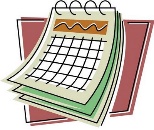 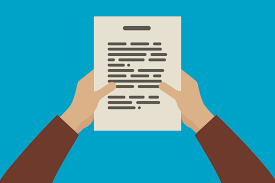 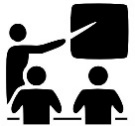 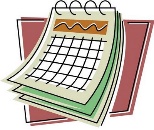 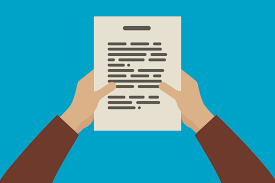 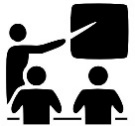 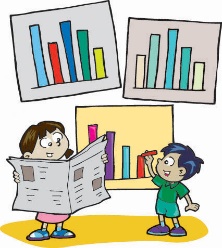 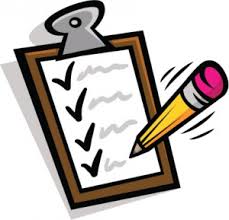 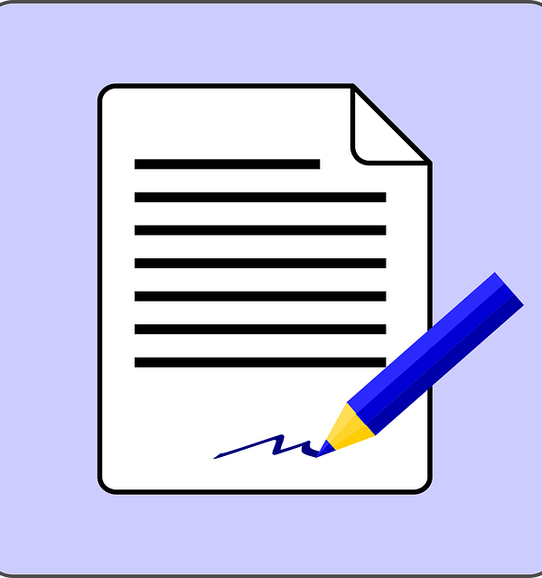 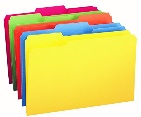 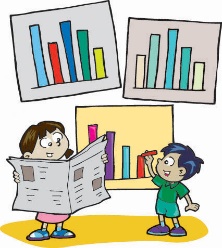 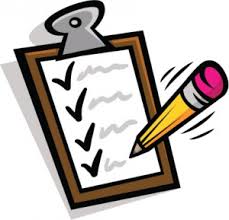 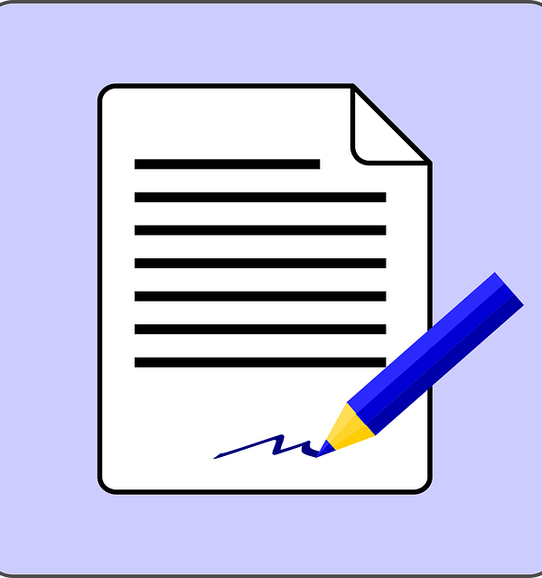 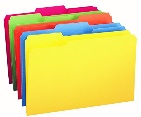 LEA – Local Education Agency RepresentativeSPOC – Special Education Point of ContactFSA – Facilitated Self-AssessmentEBR – Educational Benefit ReviewTimelinesTimelinesTimelinesTimelines60 days prior45 days prior30 days prior10 days priorSixty (60) days prior to the week of the monitoring, the Superintendent or CEO will receive a letter and names for students selected for the EBR.Parent and Teacher surveys must also be completed forty five (45) days prior to the monitoring.The LEA will have thirty (30) days to complete the EBR and FSA. It must be submitted 30 days prior to the monitoring date.Ten (10) days prior to the actual monitoring date, the LEA will receive the names of the students whose files will be monitored. ProcessProcessProcessProcess